Matematika 7. třída – 15. 4.Zápis ze středeční online hodiny: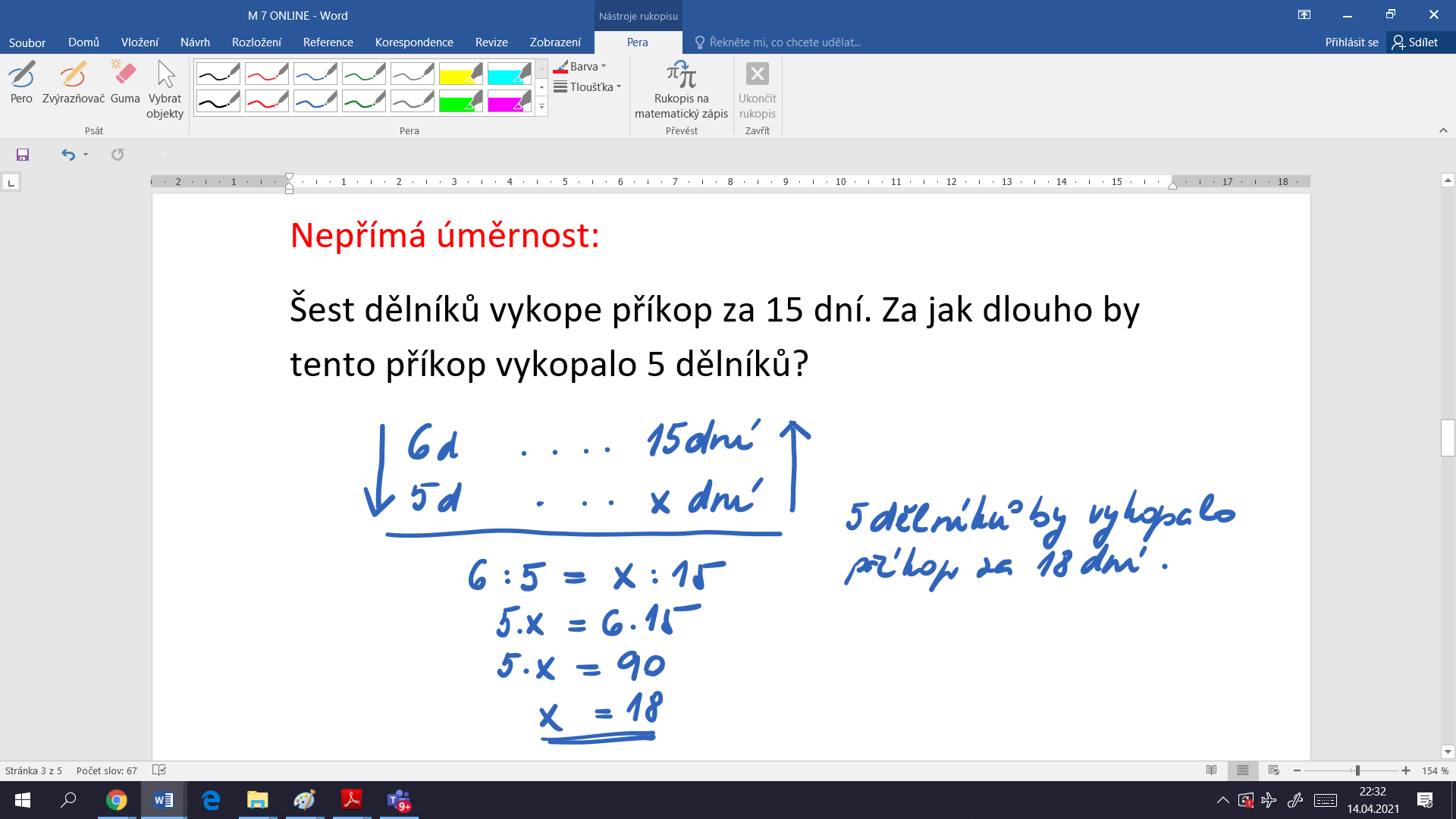 